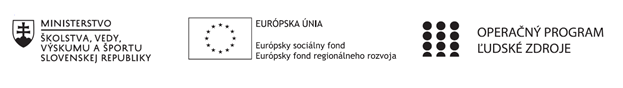 Správa o činnosti klubu anglického jazykaPríloha:Prezenčná listina zo stretnutia klubu anglického jazykaPríloha správy o činnosti klubu anglického jazyka             PREZENČNÁ LISTINAMiesto konania stretnutia: onlineDátum konania stretnutia: 29. 11. 2021Trvanie stretnutia: od 15.00 h do 18.00 hZoznam účastníkov/členov klubu anglického jazyka:Meno prizvaných odborníkov/iných účastníkov, ktorí nie sú členmi klubu anglického jazyka a podpis/y:Prioritná osVzdelávanieŠpecifický cieľ1.1.1 Zvýšiť inkluzívnosť a rovnaký prístup ku kvalitnému vzdelávaniu a zlepšiť výsledky a kompetencie detí a žiakovPrijímateľSpojená škola, Jarmočná 108, Stará ĽubovňaNázov projektuGramotnosťou k trhu práceKód projektu  ITMS2014+312011Z574Názov pedagogického klubu Klub anglického jazykaDátum stretnutia  pedagogického klubu29. 11. 2021- Pondelok párny týždeňMiesto stretnutia  pedagogického klubuSpojená škola, organizačná zložka  Obchodná akadémia, Jarmočná 132, Stará ĽubovňaMeno koordinátora pedagogického klubuMgr. Alexandra ReľovskáOdkaz na webové sídlo zverejnenej správyhttps://oasl.edupage.org/a/gramotnostou-k-trhu-praceManažérske zhrnutie:Stručná anotácia: Témou stretnutia klubu anglického jazyka bola Príprava nástrojov formatívneho hodnotenia II. Členovia sa oboznámili s ďalšími nástrojmi a technikami formatívneho hodnotenia, ktoré učiteľa i žiaka informujú o aktuálnej úrovni poznatkov, zručností. Kľúčové slová:  nástroje formatívneho hodnotenia, spätná väzba, sebahodnotenieHlavné body, témy stretnutia, zhrnutie priebehu stretnutia:Téma stretnutia: Príprava nástrojov formatívneho hodnotenia II.                                                            Zámerom stretnutia bolo doplniť si poznatky z predchádzajúceho stretnutia o ďalšie nástroje formatívneho hodnotenia, medzi ktoré okrem iného patria: sebareflexia/metakognitívna reflexia/dotazník/protokoly/denník - žiaci píšu odpovede na otázky: Čo sme robili na hodine?  Prečo sme to robili? Čo som sa dnes naučil? Ako to môžem využiť? Aké mám ešte nezodpovedané otázky? Ako sa môžem zlepšiť?3-2-1: žiaci povedia alebo napíšu 3 poznatky, ktoré sa naučili, ďalšie 2, ktoré ešte nezvládli a chcú sa naučiť a 1 otázku, ktorú majú k danej problematikerovesnícke hodnotenie (písomný/ústny prejav)žiadne ruky hore (náhodné vyvolávanie žiakov poskytne objektívnejší obraz)signál rukou 1 – 5 (podľa toho, ako žiaci chápu preberané učivo, zodvihnú 1 – 5 prstov)skúšobný test – žiaci si uvedomia, kde ešte robia chyby, čo je potrebné doplniťotázky/strategické pýtanie sa (pozorovanie, nápady, zhromažďovanie informácií, porovnávanie vlastnej práce so vzormi, hlbšie prenikanie do problematiky)„think-pair-share“ – stratégia (učiteľ zadá otázky, žiak popremýšľa, prediskutuje so spolužiakom svoju verziu a následne riešia v pléne, kde učiteľ koriguje)dve hviezdičky a prianie - rovesnícka spätná väzba (dve veci, ktoré hodnotíme kladne na spolužiakovej práci a 1 vec, ktorú by sme vedeli zlepšiť)lístok pri odchode:  3 veci, ktoré si sa dnes naučil (2-3 minútky)/ malé farebné lístky papiera/ kontrola cieľaDefinovanie problému Implementácia nástrojov formatívneho hodnotenia do výučby cudzích jazykov13. Závery a odporúčania: Nie samotná aktivita, ale to ako naložíme s informáciou, ktorú pomocou nej získame je formatívne hodnotenie. Preto je potrebné klásť dôraz na komunikáciu medzi žiakom a učiteľom a žiakmi navzájom; pravidelné  a časté  vyhodnocovanie práce žiakov (poskytnutie spätnej väzby – informácie o tom, čo sa podarilo, na čo je potrebné sa zamerať v budúcnosti a ako pritom treba konkrétne postupovať); stanovenie výučbových cieľov a sledovanie pokroku každého žiaka na ceste k týmto cieľom; podporovanie zodpovednosti študentov za svoje vlastné učenie.Vypracoval (meno, priezvisko)PaedDr. Katarína BarlíkováDátum29. 11. 2021PodpisSchválil (meno, priezvisko)Mgr. Alexandra ReľovskáDátumPodpisPrioritná os:VzdelávanieŠpecifický cieľ:1.1.1 Zvýšiť inkluzívnosť a rovnaký prístup ku kvalitnému vzdelávaniu a zlepšiť výsledky a kompetencie detí a žiakovPrijímateľ:Spojená škola, Jarmočná 108, Stará ĽubovňaNázov projektu:Gramotnosťou k trhu práceKód ITMS projektu:312011Z574Názov pedagogického klubu:Klub anglického jazykač.Meno a priezviskoPodpisInštitúcia1.Mgr. Alexandra ReľovskáSŠ, org. zložka OA2.Mgr. Anna BobulskáSŠ, org. zložka OA3.PaedDr. Katarína BarlíkováSŠ, org. zložka OAč.Meno a priezviskoPodpisInštitúcia